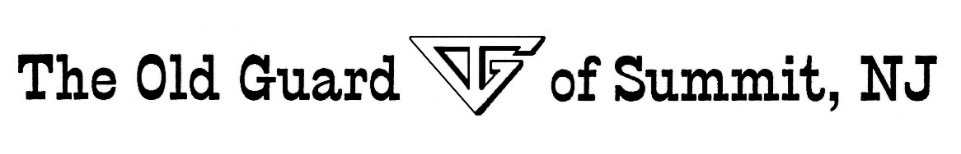 Recruitment for Participation in 2020At this time every year we begin to prepare for the continuing vitality of all programs and activities for the coming year.Only the active participation of our members in our many Support Committees and Interest Groups can ensure the success of our organization. Your participation will also enable you to better get to know numerous stimulating people from a multitude of professions and backgrounds. I encourage you to be an active contributor to the Old Guard of Summit by volunteering to serve on one or several Support Committees and join one or more Interest Groups. It is a rewarding experience.Please sign up for Support Committees and Interest Groups that are best suited for your interests and talents. If you are currently participating, please sign up again.   Note:  You do not have to check an activity below in order to participate, but we encourage you to do so, in order to facilitate communication among participants.SERVICE COMMITTEES			A-V Team – Audio			A-V Team – Video			Auditing			Birthdays			Bulletin			Certificates			Coffee Service			Database and Directory			Gift Committee			Historical			Hospitality			Insurance			Ladies Day Luncheon			Membership			Music – Chorus			Music – Accompanist			Outreach			Photography			Picnic			Program (one month)			Property			Publicity			Transportation			WebsiteACTIVITY & INTEREST GROUPSMember	 Leader						Canoeing & Kayaking						Chess						Bocce						Bridge						Fishing						Golf						Hearing ImprovementMember	 Leader						Math Interest Group						Remembrances Group						Technology User Group						Tennis						Timely Topics						Trips and Theatre						Tuesday Luncheons						WalkingPlease return this page with your name, phone number and email address filled in and your choice(s) marked, by email in either Word or PDF format to survey@oldguardsummit.org.  It’s OK to print it, fill it in, and scan it.Paul TukeyMembership Database & Directory Committee Member’s Name (please print)PhoneE-mail Address